Publicado en España el 06/09/2017 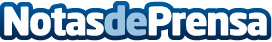 Vuelta al cole: material escolar que no le puede faltar a ningún niñoLas vacaciones de verano tienen ya los días contados. Mientras que los más pequeños empezarán en breves a acudir a sus guarderías, aquellos que comienzan o vuelven a las escuelas, ultiman también su ya famosa vuelta al coleDatos de contacto:Papelería Distrimarwww.distrimar.es925401052Nota de prensa publicada en: https://www.notasdeprensa.es/vuelta-al-cole-material-escolar-que-no-le Categorias: Nacional Consumo Ocio para niños http://www.notasdeprensa.es